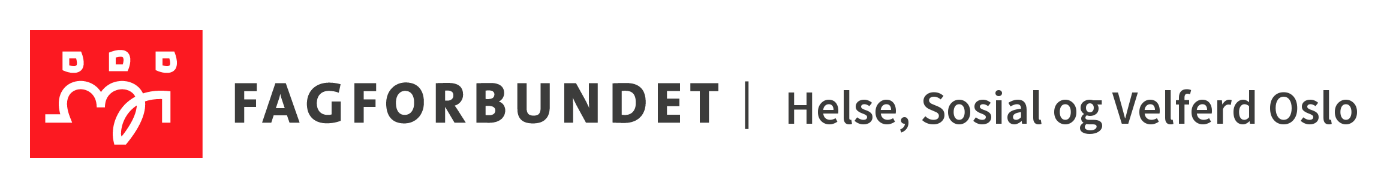 Årsmøte 2024Dagsorden:Åpning av årsmøtet: Velkommen og praktisk informasjon.Godkjenning av innkalling og dagsorden.Konstituering: Valg av dirigentValg av sekretær til å føre årsmøteprotokollValg av to protokollvitnerValg av tellekorpsDirigenten får ordet. Forretningsorden. Årsberetning 2023.Regnskap 2023, herunder revisors beretning. Innkomne forslag:a) Forslag om tilleggskontingent.b) Søknad: Ship to Gaza.c) Søknad: Notodden bluesfestival.d) Søknad: Fotballbaner i Tabqa.e) Forslag om bevilgning til eget Palestina-prosjekt. f) Forslag omhandlende seksuell trakassering.g) Forslag omhandlende utgifter til alkohol.h) Forslag om seks medlemsmøter i perioden. i) Forslag om introkurs.j) Forslag om endring av administrative retningslinjer. k) Forslag om styrets sammensetning.8. Handlingsplan 20249. Budsjett 202410. Valg